КАРТОГРАФИЧЕСКАЯ СХЕМАГРАНИЦ ИЗБИРАТЕЛЬНОГО УЧАСТКА № 1022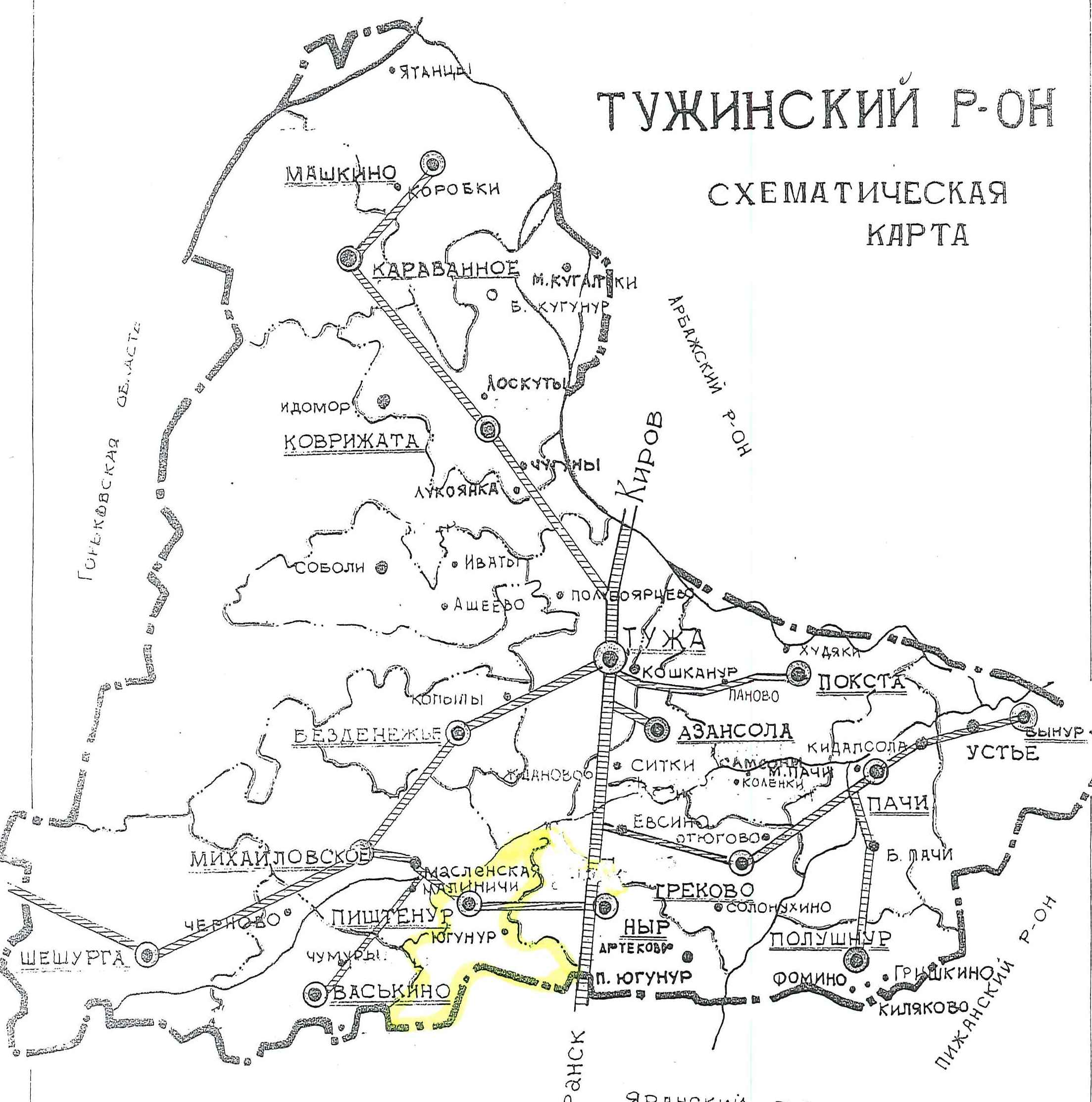 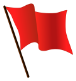 - флажком отмечено место расположения помещения участковой избирательной комиссии избирательного участка № 1022ОПИСАНИЕ ГРАНИЦ ИЗБИРАТЕЛЬНОГО УЧАСТКА № 1022	Границы избирательного участка № 1020 утверждены постановлением Администрации Тужинского муниципального района Кировской области от 14 марта 2023 года № 52 «О внесении изменений в постановление администрации Тужинского муниципального района от 25.12.2012 №747»Об образовании избирательных участков, участков референдума» (опубликовано: Бюллетень муниципальных правовых актов органов местного самоуправления Тужинского муниципального района Кировской области, 17 марта 2023 года, № 6 (350)Избирательный участок № 1022 образован в следующих границах:МЕСТО НАХОЖДЕНИЯ УЧАСТКОВОЙ ИЗБИРАТЕЛЬНОЙ КОМИССИИ ИЗБИРАТЕЛЬНОГО УЧАСТКА № 1022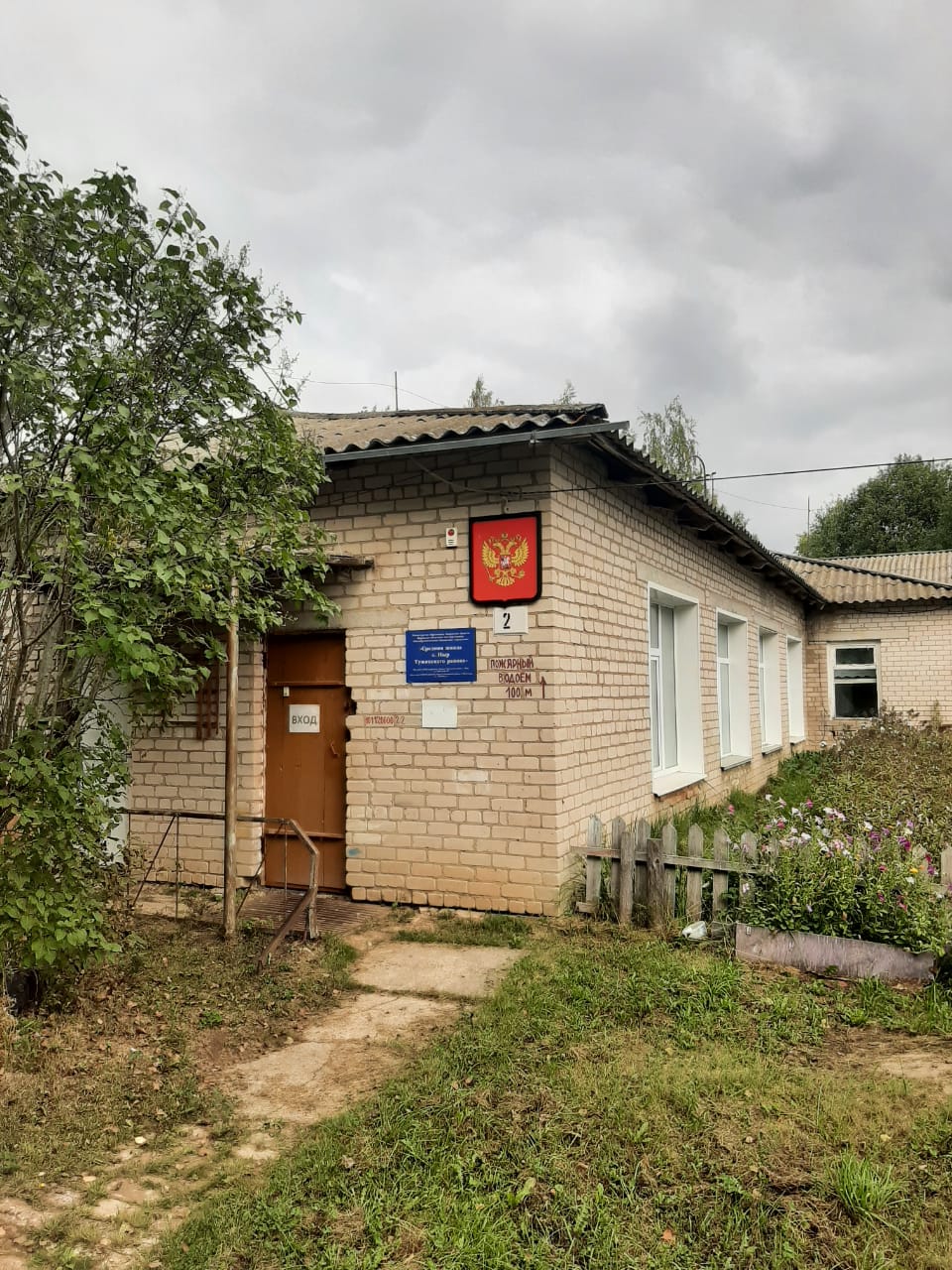 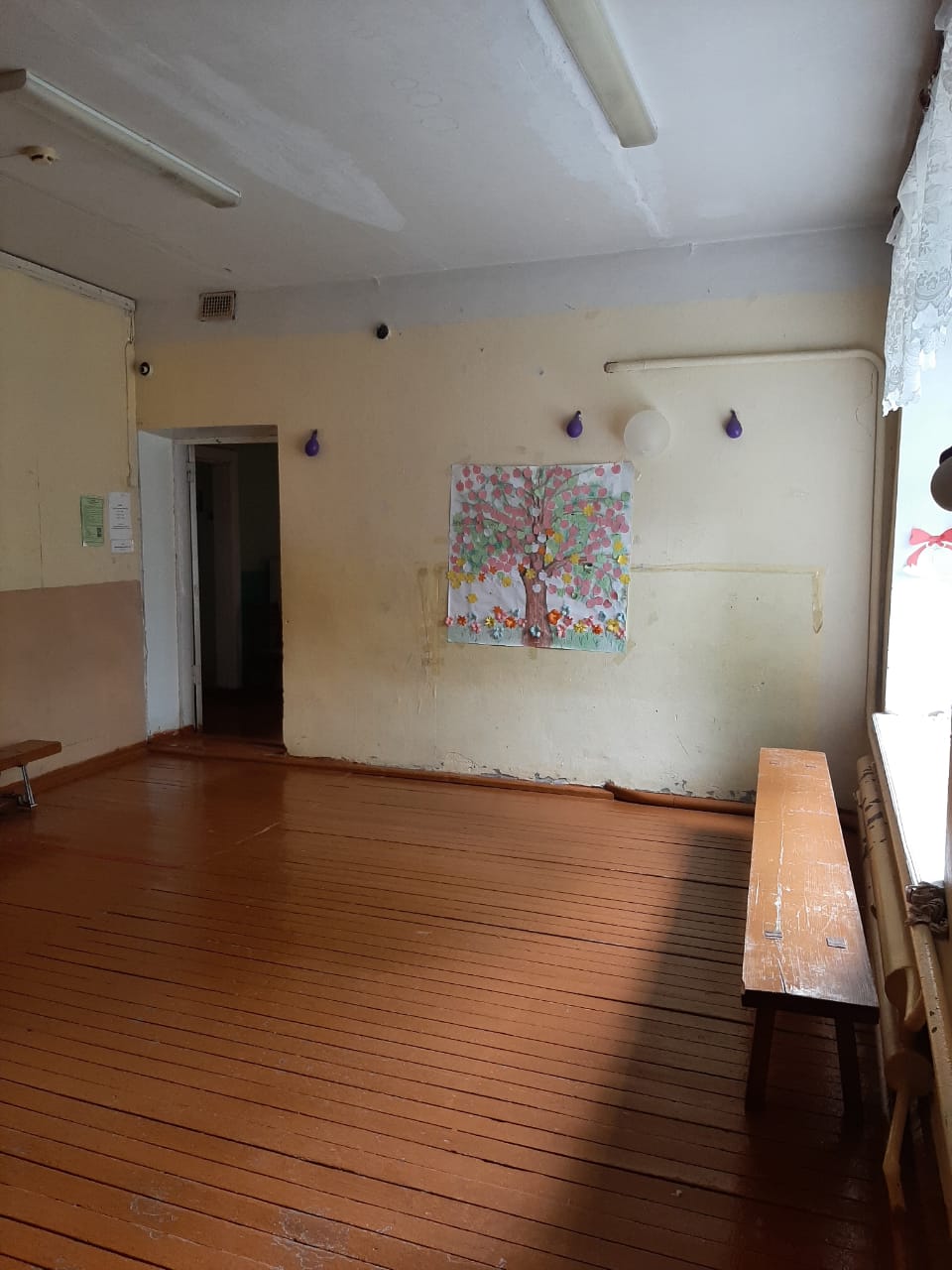 ХАРАКТЕРИСТИКА ПОМЕЩЕНИЯ ДЛЯ ГОЛОСОВАНИЯУЧАСТКОВОЙ ИЗБИРАТЕЛЬНОЙ КОМИССИИИЗБИРАТЕЛЬНОГО УЧАСТКА № 1020Площадь помещения для голосования                    кв. мВозможность подъезда автотранспорта непосредственно к избирательному участку: ДА                НЕТ* *  Если ответ «нет», указать причину __________________________________________Возможность добраться до избирательного участка регулярным общественным транспортом:ДА                НЕТ Удаленность избирательного участка от соответствующей территориальной избирательной комиссии:                    кмХарактеристика состояния дорожного полотна маршрута «УИК – ТИК»________асфальтовое покрытие, тротуары деревянные (удовлетворительное состояние)Наличие стационарных рамок металлодетектора в здании, где расположено помещение для голосования:ДА                НЕТ Наличие камер видеонаблюдения по периметру здания:ДА                НЕТ Этаж (указать): Сотовая связь/мобильный Интернет:наличие устойчивого сигнала сотовой связи:  ДА                НЕТ качество сигнала сотовой связи: _____хорошее___________________наличие Интернета/мобильного Интернета: ДА            НЕТ         / ДА           НЕТ             характеристика Интернет-соединения/мобильного Интернета (мб/с / 3 G, 4G): _4G_Имеется ли возможность оказания избирателям помощи волонтерами:ДА                НЕТ Возможность предоставления транспорта лицам с ограниченными физическими возможностями социальными службами:ДА                НЕТ Наличие приспособлений, обеспечивающих доступ на избирательный участок:перила/поручнина лестнице     ДА                 НЕТ на крыльце       ДА                 НЕТ наличие пандусов при входе на избирательный участок:                    ДА                НЕТ Наличие резервного помещения для голосования:  ДА                НЕТ Вид пункта:ТЕХНОЛОГИЧЕСКОЕ, ТЕХНИЧЕСКОЕ ОБОРУДОВАНИЕ, МАТЕРИАЛЫ, НЕОБХОДИМЫЕ ДЛЯ ОБЕСПЕЧЕНИЯ ПРОЦЕДУРЫ ГОЛОСОВАНИЯСТАТИСТИКА ИЗБИРАТЕЛЬНОГО УЧАСТКА № 1022СВЕДЕНИЯ ОБ ОРГАНИЗАЦИЯХ, РАСПОЛОЖЕННЫХ НА ТЕРРИТОРИИ ИЗБИРАТЕЛЬНОГО УЧАСТКА № 1022СОСТАВ УЧАСТКОВОЙ ИЗБИРАТЕЛЬНОЙ КОМИССИИ № 1022 (СРОК ПОЛНОМОЧИЙ – 5 ЛЕТ)Первое заседание 13.06.2023СПИСОК ЛИЦ, ЗАЧИСЛЕННЫХ В РЕЗЕРВ СОСТАВА УЧАСТКОВОЙ ИЗБИРАТЕЛЬНОЙ КОМИССИИ № 1022ПРИМЕРНЫЙ ПЛАН (СХЕМА) РАЗМЕЩЕНИЯ ТЕХНОЛОГИЧЕСКОГО ОБОРУДОВАНИЯ В ПОМЕЩЕНИИ ДЛЯ ГОЛОСОВАНИЯ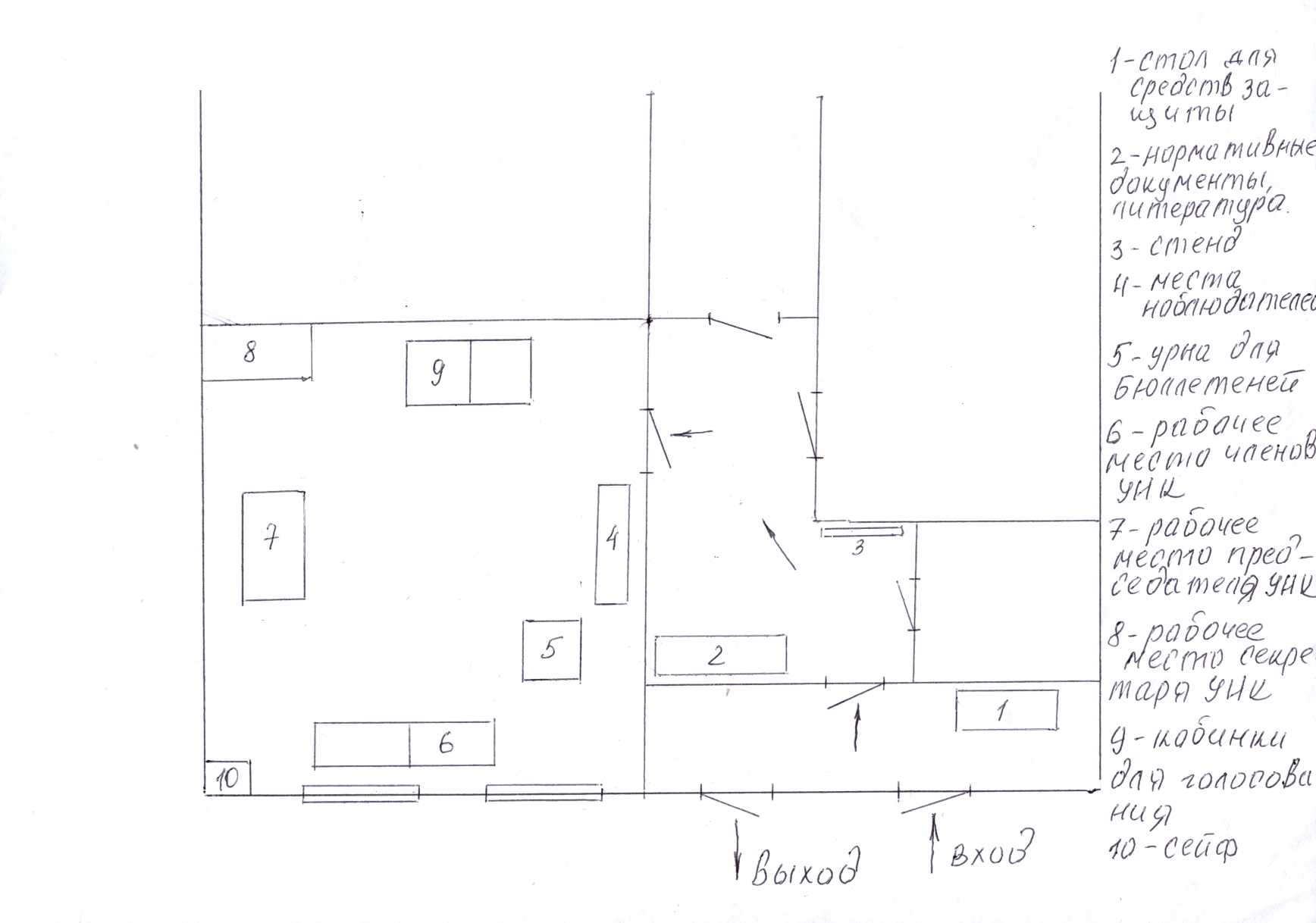 ОБЕСПЕЧЕНИЕ БЕЗОПАСНОСТИ ПОМЕЩЕНИЯ ДЛЯ ГОЛОСОВАНИЯ ИЗБИРАТЕЛЬНОГО УЧАСТКА № 1022ИЗБИРАТЕЛЬНАЯ КОМИССИЯ КИРОВСКОЙ ОБЛАСТИТЕРРИТОРИАЛЬНАЯ ИЗБИРАТЕЛЬНАЯ КОМИССИЯ ТУЖИНСКОГО РАЙОНА КИРОВСКОЙ ОБЛАСТИПАСПОРТИЗБИРАТЕЛЬНОГО УЧАСТКА№ 1022РФ Кировская область2023 год№ п/пНаселенные пункты		Дома2Деревня Пиштенурвсе3Деревня ЮгунурвсеМесто нахождения УИК № 1022Место нахождения УИК № 1022АдресРФ, Кировская область, Тужинский район, д.Пиштенур, ул.Полевая, д.2Место расположения УИК № 1022Здание Кировского областного государственного общеобразовательного бюджетного  учреждения «Средняя школа с.Ныр Тужинского района» Телефон УИК № 1022(83340) 62-2-56Вид собственности здания (государственная,  муниципальная, частная)ОбластнаяСобственник зданияКОГОБУ «Средняя школа с.Ныр Тужинского района» (оперативное управление)Место нахождения помещения для голосования УИК № 1022Место нахождения помещения для голосования УИК № 1022АдресРФ, Кировская область, Тужинский район, д.Пиштенур, ул.Полевая, д.2Место расположения УИК № 1022Здание Кировского областного государственного общеобразовательного бюджетного  учреждения «Средняя школа с.Ныр Тужинского района»Телефон УИК № 1020(83340) 62-2-56Вид собственности зданияОбластнаяСобственник зданияКОГОБУ «Средняя школа с.Ныр Тужинского района» (оперативное управление)стационарный передвижнойТип сооружения: Здание (Учреждение культуры)Вид транспортного средства:Адрес:д.Пиштенур,ул.Центральная,д.32Наименование:Наименование организации, находящейся в здании:здание Дома культурыПлощадь помещения для голосования:                            кв. мУдаленность от основногопомещения для голосования:                    метров№ п/пНаименованиеКоличествоПримечание1Кабины для тайного голосования, в том числе:111-секционные012-секционные12Стационарные ящики для голосования23Переносные ящики для голосования14Информационный стенд для размещения информации (наличие, размеры)290*12080*605Вывески с наименованием УИК26Вывески с указанием режима работы УИК и границами избирательного участка17Указатели (стрелки) снаружи и внутри здания, указывающие избирателям направление движения (указать наличие)да8Мебель:148- столы48- стулья98- шкафы для документов и одежды19Телефонные аппараты110Настенные (напольные) часы111Сейф или металлический шкаф212Канцелярские принадлежности (необходимая потребность)Согласно норматива по отдельному расчету13Калькуляторы114Противопожарные средства2огнетушители15Альтернативный источник электроэнергии (генератор)116Компьютер, принтер1/117Охранная сигнализациянет18Средства видеонаблюденияда№ п/пНаименованиеКоличествоПримечание1Общее количество избирателей1812Избиратели старше 65 лет543Избиратели от 18 до 35 лет354Впервые голосующие25Количество избирателей,являющихся инвалидами, в том числе:135- количество избирателей, являющихся инвалидами по зрению05- количество избирателей, являющихся инвалидами по слуху05- количество избирателей, являющихся инвалидами с нарушениями опорно-двигательного аппарата1№ п/пПолное наименование организацииАдрес места нахождения организацииТелефонКоличество избирателейОбразовательные организацииОбразовательные организацииОбразовательные организацииОбразовательные организацииОбразовательные организации1КОГОБУ СШ с.Ныр  Тужинского районаКировская область, д. Пиштенур, ул. Полевая, д. № 2тел.: 8 (83340) 62-2-5610Воинские частиВоинские частиВоинские частиВоинские частиВоинские частиНетСледственные изоляторы (СИЗО), исправительные центрыСледственные изоляторы (СИЗО), исправительные центрыСледственные изоляторы (СИЗО), исправительные центрыСледственные изоляторы (СИЗО), исправительные центрыСледственные изоляторы (СИЗО), исправительные центрыНетОрганизации социального обслуживания населения (дома для престарелых, инвалидов, геронтологические центры, психоневрологические диспансеры)Организации социального обслуживания населения (дома для престарелых, инвалидов, геронтологические центры, психоневрологические диспансеры)Организации социального обслуживания населения (дома для престарелых, инвалидов, геронтологические центры, психоневрологические диспансеры)Организации социального обслуживания населения (дома для престарелых, инвалидов, геронтологические центры, психоневрологические диспансеры)Организации социального обслуживания населения (дома для престарелых, инвалидов, геронтологические центры, психоневрологические диспансеры)НетСтатус в УИКФ. И. О.ОбразованиеСубъект выдвиженияОбязанности в УИКПредседательКраевВасилийДмитриевич ВысшееРегиональное отделение Социалистической политической партии «СПРАВЕДЛИВАЯ РОССИЯ – ПАТРИОТЫ – ЗА ПРАВДУ» в Кировской областиЗаместитель председателяКраеваЕвгения ПетровнаВысшееКировское региональное отделение Политической партии ЛДПР-Либерально-демократической партии РоссииСекретарьЗахарова Кристина ВалерьевнаСреднее профессиональноеТужинское районное местное отделение Всероссийской политической партии "ЕДИНАЯ РОССИЯ"Член комиссии с правом решающего голосаСторожеваТатьяна ЛеонидовнаВысшееТужинское районное отделение КИРОВСКОГО ОБЛАСТНОГО ОТДЕЛЕНИЯ Политической партии "КОММУНИСТИЧЕСКАЯ ПАРТИЯ РОССИЙСКОЙ ФЕДЕРАЦИИ"Член комиссии с правом решающего голосаЧелядникова Наталья ВалерьевнаОсновное общееСобрание избирателей по месту работы№ п/пФ. И. О.ОбразованиеОпыт работы в избирательных комиссияхСубъект выдвижения1АктемежевЛеонидВасильевичСреднее профессиональноенетСобранием избирателей по месту жительства2БакшаеваМарияИвановнаВысшеедаТужинское районное отделение КИРОВСКОГО ОБЛАСТНОГО ОТДЕЛЕНИЯ Политической партии "КОММУНИСТИЧЕСКАЯ ПАРТИЯ РОССИЙСКОЙ ФЕДЕРАЦИИ"3ДоспеховаНинаИвановнаСреднее профессиональноеДаТужинское районное местное отделение Всероссийской политической партии "ЕДИНАЯ РОССИЯ"4КраеваФаинаЛеонидовнаСреднее общеенетКировское региональное отделение Политической партии ЛДПР - Либерально-демократической партии России5ЛобановаНинаАнатольевнаСреднее общеенетсобрание избирателей по месту жительстваОтметка сотрудников ГУ МЧС России по Республике, краю, областиОтметка сотрудников ГУ МЧС России по Республике, краю, области(характеристика состояния избирательного участка)Отметка сотрудников ГУ МЧС России по Республике, краю, областиОтметка сотрудников ГУ МЧС России по Республике, краю, областиОтметка сотрудников ГУ МЧС России по Республике, краю, областиОтметка сотрудников ГУ МЧС России по Республике, краю, области(должность)(подпись)(дата)(расшифровка подписи)Отметка сотрудников УМВД России по Республике, краю, областиОтметка сотрудников УМВД России по Республике, краю, области(характеристика состояния избирательного участка)Отметка сотрудников УМВД России по Республике, краю, областиОтметка сотрудников УМВД России по Республике, краю, областиОтметка сотрудников УМВД России по Республике, краю, областиОтметка сотрудников УМВД России по Республике, краю, области(должность)(подпись)(дата)(расшифровка подписи)Отметка сотрудников Роспотребнадзора по Республике, краю, области (при необходимости)Отметка сотрудников Роспотребнадзора по Республике, краю, области (при необходимости)(характеристика состояния избирательного участка)Отметка сотрудников Роспотребнадзора по Республике, краю, области (при необходимости)Отметка сотрудников Роспотребнадзора по Республике, краю, области (при необходимости)Отметка сотрудников Роспотребнадзора по Республике, краю, области (при необходимости)Отметка сотрудников Роспотребнадзора по Республике, краю, области (при необходимости)(должность)(подпись)(дата)(расшифровка подписи)Председатель участковой избирательной комиссии избирательного участка №1022Председатель участковой избирательной комиссии избирательного участка №1022В.Д.КраевВ.Д.Краев(подпись)Дата составления паспорта избирательного участка №102224 августа 2023 года24 августа 2023 года24 августа 2023 года